ZIRRIBORROA – 37. berrikuspena 2/1 orriaBelaunaldi Berriko Telekomunikazio Zerbitzuak Atzitzeko Sareak formatu UNIBERTSALEAN hedatzeko Udal OrdenantzaZIRRIBORROA37. berrikuspena – 3/2020ZUMAIAAurkibideaAurretiazko memoria eta justifikazioa	61.-	Xedea	6a)	Aurrekariak eta testuingurua	61.-	Bilakaera teknologikoa	62.-	Eraldaketa ekonomikoa	63.-	Arau-esparruak aldatzea	7b)	Helburua	7c)	Aplikazioaren irismena eta eremua	81.-	Prozeduretan	82.-	Formatua eta gobernantza zehaztea	82.-	Beharrezkoa izateko arrazoiak	8a)	Garapen jasangarria	8b)	Udalaren eskumenez modu efizientean baliatzea, estatuko eta Europako arauak gurera ekarriz	8c)	Operadore guztientzako sarbidea modu efizientean kudeatzea	9d)	Borondatezko akordioak sustatzea eta jardunbide egokiak garatzea	93.-	Ez onartzearen ondorioak	9a)	Lurraldeagatiko diskriminazioa, azpiegituren bikoizketa eta ikusizko inpaktu handiegia.	9b)	Zaharkitutako jardunbideak eta legearen edo lehiaren aurkako interpretazioak betikotzea	91.-	Jardunbide harrapakariak, espekulatzaileak edo monopolistak	92.-	Negozio- edo ustiapen-eredu batzuk erabiltzera behartzea eta beste batzuk baztertzea	10c)	Kostuak eta arrakala digitala areagotzea	10d)	Bizkortasun falta sareak hedatzeko prozesuetan	104.-	Aurrez hedatutako sareetan	10a)	duen eraginaren ebaluazioa	10b)	Herritarrei dagokienez	10c)	Enpresei eta ekonomiari dagokienez	10d)	Operadoreei dagokienez	11e)	Udalaren abantailak	11Belaunaldi Berriko Telekomunikazio Zerbitzuak Atzitzeko Sareak (BBTZAS) formatu UNIBERTSALEAN hedatzeko Udal Ordenantza	12Sarrera	12I. Kapitulua. Ordenantzaren helburuak eta aplikatzeko eremuak.	151. artikulua.-	Helburua	152. artikulua.-	Aplikazioaren eremuak eta irismena	15a)	Izapidetze prozeduretan	15b)	Formatua eta erabilerak zehaztea	15II. kapitulua. Izapidetze administratiboa	153. artikulua.-	Udal-lizentziak	154. artikulua.-	Hedatze-plana	15a)	Noren izenean egiten den eta zein rolekin	16b)	Oinarrizko deskribapena	16c)	Helburua eta aurreikusten den erabilera mota	16d)	Finantzazio mota	165. artikulua.-	Erantzukizunpeko adierazpena	16a)	Aurretiko komunikazioa	16b)	Emaitzaren berri ematea	166. artikulua.-	Ez-egiteak, ez-betetzeak, arau-hausteak eta faltsutze-delituak lizentziak lortzeko proiektuetan, hedatze-planetan edo erantzukizunpeko adierazpenetan	17III. kapitulua. Formatua eta erabilerak zehaztea	177. artikulua.-	Operadoreak beregain aukeratutako formatuan	178. artikulua.-	Formatu Unibertsalean gainerako kasuetarako	17V. Kapitulua. Kudeaketa eta mantentze-lan jasangarriak	179. artikulua.-	Operadoreen hedapen pribatiboetan	1710. artikulua.- Formatu Unibertsaleko hedapenetan	17a)	Entitate pribatuek eta operadoreek inbertsioa berreskuratzea.	18b)	Inbertsioa berreskuratzeko irizpide orokorrak	18V. kapitulua. Definizioak	1811. artikulua.- Definizioak	181.-	Operadore	192.-	Publiko orokorrarentzat erabilgarri dagoen zerbitzu	193.-	Publiko orokorrarentzat erabilgarri dagoen merkatu-irizpideetan oinarritutako zerbitzu baten merkatuko kostua	194.-	Belaunaldi Berriko Telekomunikazio Zerbitzuak (edo zerbitzu «ultra azkarrak») Atzitzeko Sareak (BBTZAS)	195.-	BBTZAS azpiegiturak	196.-	BBTZAS sareen erabilerak	20a)	Udalaren autozerbitzurako	20b)	Pribatiboa	20c)	Operadoreen artean partekatutako herri-ondasunak	207.-	Formatu Unibertsaleko hedapena	20a)	Operadore berriak onartzeko ahalmena ezin da agortu	201.-	Erabilgarri dagoen unitate bat esleituz.	202.-	Segidako egitura-unitate minimo bat sartuz.	213.-	Erabilera partekatuaren bidez.	21b)	Formatu Unibertsaleko hedapenaren adibidea	218.-	Egitura-unitate minimoa	21a)	Egitura-unitate minimoen adibideak eta haien segida	211.-	Hodi anizkoitzak eta tutu hirukoitzak	212.-	Hodi isolatuetan	213.-	Zuntzak tutuetan multzokatuta dauden zuntz optikoko kableetan	224.-	Tutu baten zuntzetan edo zuntz biluzietan (mikrotutuetan haizatutakoak)	225.-	Zuntz isolatuan	226.-	Datu-zirkuitu edo sare fisiko berean	22b)	Erabilerak eta egitura-unitate minimoak birplanteatzea.	229.-	Gaininbertsioa edo gaineraikuntza	22Aurretiazko memoria eta justifikazioaXedeaAurrekariak eta testuinguruaZumaian, operadoreek ez dute telekomunikazio-sarea herritarren beharren arabera garatu; izan ere, Euskaltel S.A. Enpresa izan zen bere garaian (90eko hamarkadan) banda zabaleko sare bat hedatu zuen, konexio «azkarra» eskaini ahal izateko. Beraz, esan genezake udalerrian monopolio bat dagoela, sarea egungo teknologiekin bat datorren abiadura batean atzitzeko aukera eskaintzeari dagokionez. Ez dakigu zergatik ez duten gainerako operadoreek ere belaunaldi berriko sare bat hedatu, edo halakorik hedatzeko planik aurkeztu.Hori horrela, Udalak zuntz optikoko telekomunikazio-sare neutro bat hedatzeko proiektua bultzatu eta sustatzea erabaki du, interesa duten operadoreek sarea atzitzeko kalitatezko zerbitzua eskain diezaioten herritarrei, merkatu lehiakorrarekin bat datozen prezioetan.Komunikazio elektronikoak edo telekomunikazioak gizartean geroz eta eragin handiagoa duten zerbitzuak dira, esparru guztietara heltzen baitira, pertsonen prestakuntzatik eta aisialditik hasi eta produkzio ekonomiko eta enpresarialeraino. Halaber, zerbitzu publiko adimendunak sustatzeko zutabe garrantzitsu bat dira. Eskaintza teknologiko hobea eta ahalik eta kostu txikienekoa ezartzeko prozesua azkartzea, beraz, funtsezko faktore bat da gure gizartea, zerbitzu publikoak eta lurraldeko enpresen lehiakortasuna garatzeko.Horren ondorioz, eraldaketa handien baitan dagoen testuinguru bat sortzen da:Bilakaera teknologikoaTeknologiaren ahalmenak, ezaugarriak eta kostua oso azkar aldatzen dira:Zuntz optiko bakar batek datuak garraiatzeko ahalmen izugarria du, hamarnaka milaka etxeri Interneteko konexioa eskaintzeko adinakoa. Datuak garraiatzeko ahalmen hori oso azkar areagotzen da teknologiak aurrera egiten duen heinean, eta, horri esker, Interneteko konexioaren eskaria (ziurrenik, geroz eta handiagoa) asetzea lortzen da.Horregatik, lehendik dauden azpiegiturak erabiltzeko irizpideak berrikusten baditugu, telekomunikazio-sarearen ahalmena areagotu eta lehen pentsaezinak ziren erabilerak ahalbidetu ditzakegu, eta azpiegitura berria gehitzea baino merkeagoa da.Distantzia ez da oztopo bat zuntz optikoaren bidez datuak garraiatzeko; bai, ordea, kobrezko harian edo irrati-komunikazioetan oinarritutako garraio-sistemetarako. Beraz, edozein puntutan kalitate bereko zerbitzua eta banda-zabalera bera eskaintzeko aukera dugu.Jakina da, zuntz optikoa (eta teknologia, orokorrean) geroz eta merkeagoa dela, baina obra zibilaren kostua handia da oraindik ere.Eraldaketa ekonomikoaTeknologiaren aplikazioen aurrerapenaren eta orokortzearen ondorioz, geroz eta eragin handiagoa du edozein esparru produktibo edo ekonomikoren lehiakortasunean. Telekomunikazioak prozesu horren parte dira.Teknologia berrien eta telekomunikazioen aplikazioa orokortzearen beste ondorio bat da jada ez direla esparru korporatiboetara edo kualifikazio-maila altua dutenetara mugatzen; askoz osagai orokorragoa bilakatu dira, herritarren, autonomoen, enpresa txiki eta ertainen esku dagoena. Sarrerako barrerak desagertu dira eta, hala, ekonomia- eta negozio-eredu berriak sortu dira, merkatu librean aniztasun eta lehiakortasun gehiago egotea sustatuz.Azkenik, aipatu beharra dago telekomunikazioen ahalmena areagotzeak lehen ezinezkotzat jotzen genituen erabilera-eredu berriak (partekatuak ala ez) sortzeko aukera ematen duela. Horri esker, ekonomia-eredu berriak sortu dira, hala nola lankidetza-ekonomian oinarritutakoak eta eredu tradizional eta pribatiboetatik aldentzen direnak.Arau-esparruak aldatzeaEraldaketa hauekin batera, telekomunikazio-zerbitzuen merkatuaren ikuskera ere aldatu egin da hamarkada gutxitan. Lehen, estatuak zuen telekomunikazioen monopolioa, eta, orain, sektore pribatuari dagokio zerbitzu horiek eskaintzea, merkatuaren eta lehia librearen baldintzetan. Administrazioen funtzioa, aldiz, eskaintza hori sustatzea eta erraztea da, gardentasunez eta bereizkeriarik gabe, askotariko eskaintza eta benetako lehia (alegia, operadore guztiek baldintza berberak izatea) bermatzeko. Halaber, sarrerako barrerak ezabatu, eta nagusitasun-egoerak ekidin behar dira, baita garatzen diren negozio-ereduak baldintzatzea saihestu ere. Inbertsioak suspertu, eta ahalik eta etekin handiena atera behar zaie.Esparru orokor berri hau Europar Batasunaren Zuzentarau batzuetan oinarritzen da; bereziki, hauetan: komunikazio elektronikoetarako, haiekin zerikusia duten baliabideetarako eta haien interkonexiorako sarbideari buruzko 2002/19/CE Zuzentaraua; telekomunikazio elektronikoen sareak eta zerbitzuak baimentzeari buruzko 2002/20/CE Zuzentaraua; eta bi horiek aldatzen dituen 2009/140/CE Zuzentaraua, ingelesez «European Union Telecommunications Framework» edo «Telecoms Package» deritzona sortzeko aukera eman zuena.Jarraian, estatu-mailan, Telekomunikazioei buruzko azaroaren 3ko 32/2003 Lege Orokorra onartu zen eta, berriki, aldatu egin zen, Telekomunikazioei buruzko maiatzaren 9ko 9/2014 Lege Orokorraren bidez.Azkenik, arau-esparruaren eraldaketa osatzeko, abiadura handiko telekomunikazio-sareak hedatzeko kostua gutxitzeko neurriei buruzko 2014/61/EU Zuzentaraua iritsi zen, eta 330/2016 Errege Dekretuaren bidez ezarri zen hemen. Nabarmentzekoa da, kostua murrizteko helburua lortzeko, udalen eskumenekoak izan ohi diren edo udalek kudeatu ohi dituzten azpiegitura zibilak aipatzen dira. Ikus, adibidez, 9. gogoeta:«Lehendik dauden azpiegiturak erabiltzeko efizientzia areagotzera eta obra zibil berriak egiteko kostua eta oztopoak murriztera bideratutako neurriek funtsezko ekarpena egin behar dute abiadura handiko komunikazio elektronikoen sareak azkar hedatzea bermatzeko, eta, aldi berean, lehiakortasun eraginkorra mantendu behar dute, lehendik dauden azpiegitura publikoen segurtasunean, babesean eta funtzionamenduan eragin negatiborik sortu gabe.»Horrekin guztiarekin, beraz, arau-esparruen asmoa belaunaldi berriko telekomunikazio-zerbitzuen eskaintza hobea eta askotarikoa herritarrei helarazteko prozesua azkartzea eta erraztea da.HelburuaOrdenantza honen xedea Europako eta estatuko arau-esparru berria udal-mailako eremura egokitzea da, modu argi eta egonkor batean, helburu hauek betetzeko:Zumaiako herritarrei kalitatezko banda zabaleko sarea atzitzeko aukera eskaintzea, prezio lehiakorretan.Azpiegiturak hedatzeko prozesua ordenatzea, ikusizko inpaktua eta tokiko paisaian izan dezaketen eragina ahalik eta txikiena izateko moduan.Europako Zuzentarauak, estatu mailako aplikatu beharreko ordenamendu juridikoa eta Autonomia Erkidegoetakoa betetzea eta, aldi berean, udalerriari dagozkion eskumenez baliatzea, batez ere hirigintzarekin eta ikusizko inpaktuarekin edo gardentasuna eta diskriminazio eza bermatzearekin zerikusia duten kontuei dagokienez.Belaunaldi Berriko Telekomunikazio Zerbitzuak Atzitzeko Sareak (BBTZAS) hedatzeko prozesua erraztea, ahalik eta abiadura eta efizientzia-maila handienarekin egin dadin. Edozein motako inbertsioen efizientzia piztea eta maximizatzea eta, aldi berean, jasangarritasuna ziurtatzea ematen zaien erabileraren arabera, administrazio publikoarentzat nahiz herritarrentzat izango duen kostua murriztuz.Beharrezkoak diren konektatutako azpiegiturak (gailuak, sentsoreak, eragingailuak, etab.) hedatzeko prozesua erraztea, zerbitzu publiko adimendun berriak eta hobeak garatzeko (argiztapena, hondakinen kudeaketa, segurtasuna, mugikortasuna, etab.), hala nola «SMART» izenarekin ezagutzen direnak.Kalitate eta ahalmen goreneko telekomunikazio-zerbitzuen eskaintza merkea eta askotarikoa herritar guztien eskura jartzea, bizi diren tokian bizi direla, sektore pribatuan garatzen diren negozio-ereduak baldintzatu gabe, aniztasuna bermatuz eta aniztasun horri kalte egiten dieten nagusitasun edo espekulazio egoerak saihestuz.Aldez aurretik irizpide orokor batzuk ezartzea, aurreko puntuak ahalik eta bizkorren aplika daitezen, hedapena gauzatu behar den unean inprobisatu behar izan gabe.Aplikazioaren irismena eta eremuaUdalaren eskumenekoa den eta BBTZAS sareak edo haien osagaiak barne har ditzaketen azpiegiturekin zerikusia duen guztia.ProzeduretanOrokorrean, Udalari dagozkion eskumenak betetzeko egiten diren administrazio-izapideen arloko prozedurak aplikatzeari erreferentzia egiten dion guztia.Formatua eta gobernantza zehazteaJarduketek, gainera, Udalarentzat kostu bat badakarte, formatua zehaztuko da efizientzia-maila gorena bermatuko dela eta, jarduketa horren xede den erabileraz gain, bestelako erabilera batzuek ere izango dituela ziurtatzeko.Beharrezkoa izateko arrazoiakGarapen jasangarriaUdalerrian, herritarren artean eta bertako jarduera ekonomikoan berriro ere oparotasuna izateko beharra dago, tokiko ingurumen-ezaugarriak errespetatuz.  Udalaren eskumenez modu efizientean baliatzea, estatuko eta Europako arauak gurera ekarrizEuropako zuzentarauek eta estatu-mailako arauek BBTZAS sareak hedatzearen garrantzia azpimarratzen dute eta hori gauzatu ahal izateko erronkak mahaigaineratzen dituzte. Egiatan, herritarrengana iritsi ahal izateko, BBTZAS sareak barne hartuko dituzten gune eta azpiegitura gehienak toki-administrazioak kudeatzen ditu zuzenean, edo haien gaineko eskumenen bat izan ohi du. Estatuko eta Europako araudia bete dadin, funtsezkoa da tokiko arau-esparrura egokitzea inprobisaziorik gabe eta helburu hauek betetzeko moduan:Ahalik eta modu efiziente, erraz eta azkarrenean izapidetzea.Jasangarritasuna sustatzea eta, aldi berean, operadoreentzat kostua murriztea.Aurreikusteko modukoa, koherentea eta ordenatua izatea.Operadore guztientzako sarbidea modu efizientean kudeatzeaEz da erraza operadore guztiek sarbidea dutela ziurtatzea, diskriminaziorik gabe eta aukera berdinekin, eremu fisikoa mugatua denean eta, azpiegitura zibilaren kostua, handia. Are zailagoa da, ez badugu nahi banaketa egiteko administrazioaren esku-hartzea sistematikoki inposatzea, beharrezkoa denean eta behar bezala justifikatuta dagoenean soilik esku hartzea eta borondatezko banaketa-akordio sustatzea baizik.Horregatik, ordenantza honetan prozedura bat garatu dugu, eta, prozedura horren arabera, operadore bakoitzak sarbide librea izango du eta nahi duen formatuan erabili ahalko du. Erabilgarri dagoen ahalmena agortzear dagoenean, zentzuzko irizpide batzuk ezarriko dira dauden baliabideak modu efizientean kudeatzeko eta etorkizunean beste operadore batzuek baliabide horiek erabiltzea ez oztopatzeko.Borondatezko akordioak sustatzea eta jardunbide egokiak garatzeaAurreko ataletan azaldutako irizpideek erabilgarri dauden baliabideak agortzearen arazoa konpontzen badute eta jardunbide egoki efizienteak garatzen badira, borondatezko akordioak sustatzeko erreferentzia gisa balio dute.Ez onartzearen ondorioakLurraldeagatiko diskriminazioa, azpiegituren bikoizketa eta ikusizko inpaktu handiegia.Jakina da toki batzuetan herritarrei konexioa helarazten dioten azpiegitura bat baino gehiago dituztela, eta beste batzuetan, aldiz, bat ere ez. Fenomeno hori eta haren eraginak bereziki kaltegarriak izan daitezke biztanle-entitate askotan (batzuk oso biztanle gutxikoak) banatutako biztanleria duen udalerri batentzat.Gainera, hedatzeko prozesua ez bada modu ordenatuan egiten, gerta liteke ikusizko inpaktu handiegia sortzea.Zaharkitutako jardunbideak eta legearen edo lehiaren aurkako interpretazioak betikotzeaJardunbide harrapakariak, espekulatzaileak edo monopolistakEz badira irizpideak ongi definitzen, gerta liteke, alferkeriagatik, azpiegiturak okupatzea bestelako erabilerak aurreikusi gabe, etorkizunean beste batzuk gehitzeko aukera oztopatuz, edo jardunbide zaharkituak betikotzea, nahiz eta ez diren efizienteenak eta ez datozen bat BBTZAS sareen ahalmenekin; izan ere, aurrez esan bezala, sare horiek gainerako zerbitzu tradizionalek baino ahalmen handiagoa dute eta oso azkar aldatzen dira.Garrantzitsua da, halaber, ez ahaztea araudia aldatu aurreko arau-esparrua oso desberdina zela. Izan ere, gaur egun BBTZAS sareak barne har ditzaketen azpiegituren erabilerarako ezarrita zeuden prozedurak estatuaren monopoliora bideratuta zeuden.Adibidez, aurreko egoeran, operadoreak -garai batean bakarra eta publikoa zenak- azpiegitura bat erabiltzen bazuen, jabari osoa hartzen zuen eta ez bakarrik erabiltzen zuen zatia. Gaur egun, operadoreak pribatuak dira eta bat baino gehiago egon daitezke. Gainera, aukera emanez gero, okupazioak ezarrita dauden jardunbideen arabera interpretatzea nahiko dute, beste lehiakideen presentzia zailtzeko helburuarekin. Horregatik, lehendik dauden operadoreek, sistematikoki, ez dituzte aurreikusten Legeak sustatu nahi dituen borondatezko akordioak, edo gehiegizko baldintzak ezartzen dituzte. Horren ondorioz, operadore berriek salbuespeneko prozeduraren bat erabili behar izaten dute; adibidez, errekurtso bat aurkeztea banaketa egitera behartzeko, edo gatazka bat planteatzea. Argi dago hori ez dela batere eraginkorra Legea betetzeko, eta hobe dela erreferentziazko jardunbide egokiak ezartzea, aplika daitekeen arau batean behar bezala azalduta, bidezko borondatezko akordioak egitea errazagoa izan dadin.Negozio- edo ustiapen-eredu batzuk erabiltzera behartzea eta beste batzuk baztertzeaAgerikoa da telekomunikazioak liberalizatzearekin operadoreek edozein negozio- edo ustiapen-eredu garatzea lortu nahi dela, baina negozio-eredu jakin batzuekin nahasteko arriskua dago; esaterako, sektore pribatuari ustiapen-eredu pribatiboa esleitzea eta sektore pribatuari, aldiz, eredu partekatuak edo herri-ondasunenak. Egiatan, titulartasunak edo jabari motak ez du zerikusirik, sektore pribatuak ere lankidetzan oinarritutako ustiapen-ereduak erabil baititzake, bai eta herri-ondasunetan erabili ere, eta sektore publikotik ustiapen-eredu pribatiboak proposa baitaitezke. Arriskua, beraz, eredu jakin bat erabiltzera behartzea eta gainerakoak baztertzea da.Ordenantza honek edozein ustiapen-eredu erabiltzea aurreikusten du eta dagokionaren esku uzten du ezarriko duen eredua aukeratzea.Kostuak eta arrakala digitala areagotzeaBelaunaldi berriko zerbitzu hauek modu eraginkor batean eskaintzeko behar diren azpiegiturek kostu handia dute. Ez badira partekatzen, zenbait arrisku egon daitezke: azpiegituraren erabilgarritasunak eskaintzaren benetako aniztasun eza baldintzatzea; sareak hedatzeko prozesua modu desorekatuan edo motel egitea, irizpide ekonomiko edo espekulatiboei soilik jarraitzeagatik; operadore batzuek gainerakoek azpiegiturak erabiltzea oztopatzen saiatzea; gaininbertsioak; edo administrazioaren jardunak negozio-eredu jakin batzuk baldintzatzea eta beste batzuk baztertzea edo oztopoak jartzea.Baliteke arrisku horiek hezurmamitzea, eta horrek azpiegituren erabileran diskriminazioak eragingo lituzke, eta zerbitzuen kostua beharrik gabe areagotuko litzateke.Bizkortasun falta sareak hedatzeko prozesuetanOperadoreek sareak hedatu nahi dituztenean, komeni da okupazioa ahalik eta azkarren izapidetu eta gauzatzea. Hala eta guztiz ere, ez badago aurrez definitutako irizpiderik, aipatutakoa gertatzeko arriskua egoteaz gain, 2014/61/EU Zuzentarauaren 3. artikuluan jasotakoak ez diren kausengatik aurreikusitako hedapenak ere moteldu edo geldiarazi daitezke.Aurrez hedatutako sareetanduen eraginaren ebaluazioaEz du inolako eraginik eta ez die inolako kalterik egiten.Lehendik dauden erabilerak ebaluatzeko soilik hartzen dira kontuan, hedapen berrietan libre gelditzen diren baliabideei ahalik eta etekin handiena ateratzera bideratutako irizpideak finkatzeko. Irizpide horiek, halaber, aurreko erabilera eta okupazioak eta zegozkien hitzarmenak legearekin bat ez datorren modu batean interpretatzea eta libre gelditzen diren baliabideak baldintzatzea eragotzi behar dute.Herritarrei dagokienezBBTZAS sareak hedatzea eta eskaintza askotarikoa eta merkeagoa izatea sustatzen bada, gizarteak informazioa atzitzeko duen aukera hobetzen da.Enpresei eta ekonomiari dagokienezBBTZAS sareak hedatzea eta eskaintza askotarikoa eta merkeagoa izatea sustatzen bada, enpresek lurraldean duten lehiakortasun-maila hobetzen da eta zerbitzu horiekin zerikusia duten kontuen ondorioz deslokalizatu behar izatea ekiditen da.Operadoreei dagokienezOperadore berriak agertzeko eta pribatiboak ez diren eredu ekonomiko berriak garatzeko aukera sortzen da; esaterako, baliabideak partekatzean edo lankidetza-ekonomian oinarritutakoak.Udalaren abantailakUdalarentzat, zehazki, hauek dira ondorio garrantzitsuenak (besteak beste):Arau-esparru bat, prozedura batzuk eta irizpide orokorrak ezartzen dira Udalaren jarduna definitzeko, BBTZAS sareak hedatzeari eta haiek eusten dituzten azpiegiturak banatzeari dagokionez.Lehendik dauden egoerak normalizatzen dira, indarrean dagoen arau-esparru berriaren aldaketetara egokitu beharrekoak, eta Legearekin bat ez datozen interpretazioak egitea saihesten da, hala nola aurreko puntuan aipatutakoak: «9.- Ez onartzearen ondorioak».Banaketa egitean, Udalak eta «SMART» zerbitzu publiko adimendunek erabiliko duten baliabide kopurua zehazteko aurreikuspen bat egin ahalko da sistematikoki, kostua murrizteko.Horri esker, Udalak, nahi izanez gero, BBTZAS sareak hedatzeko eman dituen azpiegituren eraikuntzaren eta mantentze-lanen kostua berreskuratu ahalko du, 330/2016 Errege Dekretuaren 4. artikuluan ezarritakoaren arabera jasanaraziz azpiegitura horiek erabiltzen dituztenei.Belaunaldi Berriko Telekomunikazio Zerbitzuak Atzitzeko Sareak (BBTZAS) formatu UNIBERTSALEAN hedatzeko Udal OrdenantzaSarreraOrdenantza honek tokiko arau-esparrura eta Udalaren eskumenekoak diren kontuetara egokitzen du Europako Zuzentarauetan eskatzen dena; adibidez, abiadura handiko komunikazio elektronikoen sareak hedatzeko kostua gutxitzeko neurriei buruzko 2014/61/EU Zuzentarauan, hura hemen ezartzen duen 330/2016 Errege Dekretuan, komunikazio elektronikoen sareetarako, haiekin zerikusia duten baliabideetarako eta haien interkonexiorako sarbideari buruzko 2002/19/EU, 2002/21/EU eta 2009/140/EU Zuzentarauetan. Halaber, ordenantzaren bidez Telekomunikazioei buruzko 9/2014 Lege Orokorraren (aurrerantzean, 9/2014 Legea) 36. eta 37. artikuluetan ezarritakoa aplikatzen da.Ordenantza honetan ezarri nahi diren oinarri garrantzitsuenak hobeto azaltzeko, hona hemen aipatutako zuzentarau eta arauen aipu batzuk:2014/61/EU Zuzentarauaren 1. artikulua:«1. Zuzentarau honen asmoa abiadura handiko komunikazio elektronikoen sareak hedatzea sustatzea eta horretarako erraztasunak ematea da, lehendik dauden azpiegitura fisikoak elkarrekin erabiltzea eta azpiegitura berriak modu efizienteagoan hedatzea bultzatuz, sare horiek hedatzeko kostua txikiagoa izan dadin.»2009/140/EU Zuzentaraua:43. gogoeta:«(...) Baliabideak partekatuz gero, nabarmen hobetuko da lehiakortasun-maila, eta enpresek komunikazio elektronikoen azpiegiturak hedatzeko finantza- eta ingurune-kostuak, batez ere sarbide-sare berrienak, murriztu egingo dira (...) Bereziki, araugintzako agintari nazionalek sareen eta haiekin zerikusia duten baliabideen erabilera partekatua izatea eskatu behar dute; adibidez, hodiak, lurpeko ganberak, mastak, ikuskatze-sarbideak, banagailuak, antenak, dorreak eta bestelako egiturak, eraikinak edo eraikinen sarrerak. Halaber, obra zibilak hobeto koordinatu behar dira. Agintari eskudunek, eta bereziki tokiko agintaritzak, koordinatzeko prozedura egokiak ezarri behar dituzte araugintzako agintari nazionalekin batera, obra publikoei eta bestelako baliabide edo jabetza publikoei dagokienez (...)»2002/21/EU Zuzentarauaren 12. artikulua:«Sareen eta haiekin zerikusia duten baliabideen kokokapena eta erabilera partekatua komunikazio elektronikoen sareen hornitzaileentzat1. (...) baliabide edo jabetza horien erabilera partekatua inposatu ahalko dute, proportzionaltasun-printzipioa kontuan izanik: eraikinak, eraikinen sarrerak, eraikinen kable-sarea, mastak, antenak, dorreak eta bestelako egiturak, hodiak, lurpeko ganberak, ikuskatze-sarbideak eta banagailuak.»2002/19/EU Zuzentarauaren 12. artikulua:«Sareen baliabide espezifikoetarako sarbidearekin eta haien erabilerarekin zerikusia duten betebeharrak1. (...) operadoreei exijitzea sareen elementu espezifikoetarako eta haiekin zerikusia duten baliabideetarako sarbide-eskaerak onartzeko; besteak beste, agintarien iritziz sarbidea ukatzea edo antzeko ondorioa izan dezaketen baldintza zentzugabeak ezartzea oztopo bat izan badaiteke merkatu lehiakor jasangarri bat garatzeko txikizkako eskala batean, edo kaltegarria bada azken erabiltzaileentzat.Operadoreei honako hauek inposatzeko aukera dago, besteak beste:(...)f) kokokapena edo instalazioak (hala nola hodiak, eraikinak eta mastak) partekatzeko beste modu batzuk erraztea;»9/2014 Legea:29-33 artikuluak, operadoreek jabari publikoak eta pribatuak okupatzeko dituzten eskubideei buruzkoak.34-36 artikuluak, garapenean eragina duten administrazio publikoen araudiari buruzkoak. Ordenantza honetarako, 36. artikuluaren zati hauek nabarmendu nahi ditugu:«36. artikulua. Baliabide publikoekin finantzatutako hirigintza-proiektuetan eta obra zibiletan komunikazio elektronikoen azpiegiturak aurreikustea.1. Urbanizazio proiektuei ekitean, komunikazio elektronikoen sare publikoak hedatzea errazteko obra zibileko azpiegituraren instalazioa aurreikusi beharko da urbanizazio-proiektu teknikoan eta, gainera, sareen ekipamendu eta elementu pasiboak gehitu ahalko dira, artikulu hau garatuz ematen den telekomunikazioei buruzko araudi teknikoak zehaztutako baldintzetan.Aurreko paragrafoan adierazitakoari jarraikiz komunikazio elektronikoen sare publikoak hedatzea errazteko instalatzen diren azpiegiturak urbanizazio-obren ondorioz eraikitako multzoaren parte izango dira eta udal-jabari publikoan txertatuko dira. Jabari publiko horren titularra den administrazio publikoak interesa duten operadoreen esku jarriko dituzte azpiegitura horiek, berdintasunean, gardentasunean eta diskriminazio ezan oinarritutako baldintzetan.(...)2. Baliabide publikoekin erabat edo partzialki finantzatutako obra zibiletan, komunikazio elektronikoen sare publikoak hedatzea errazteko baliabideak eta obra zibileko bestelako azpiegiturak instalatzea aurreikusiko da, Errege Dekretu bidez ezartzen diren egoera eta baldintzetan, eta baliabide horiek interesa duten operadoreen esku jarriko dira, berdintasunean, gardentasunean eta diskriminazio ezan oinarritutako baldintzetan.37. eta 38. artikuluak, komunikazio elektronikoen sareak barne har ditzaketen azpiegiturak erabiltzeko aplikatu beharreko arauei buruzkoak. Ordenantza honetarako, 37. artikuluaren zati hauek nabarmendu nahi ditugu:3. atala: komunikazio elektronikoen sareak barne har ditzaketen azpiegituretarako sarbidea37. artikulua. Komunikazio elektronikoen sareak barne har ditzaketen azpiegituretarako sarbidea.1. Komunikazio elektronikoen sare publikoak hedatzeko erabil daitezkeen azpiegituren titularrak diren administrazio publikoek azpiegitura horietarako sarbidea emango dute, baldin eta horrek ez badu arriskuan jartzen titularrak azpiegitura horietan ematen dituen zerbitzu publikoen jarraipena eta segurtasuna. Komunikazio elektronikoen sare publikoak instalatzen edo ustiatzen dituzten operadoreei emango zaie sarbidea, gardentasunean eta diskriminazio ezan oinarritutako baldintza objektiboetan, eta inolaz ere ezingo zaio operadore jakin bati aipatutako azpiegiturak edo komunikazio elektronikoen sare jakin bat erabiltzeko lehentasuna edo eskubide esklusiboa eman. Bereziki, sare bat instalatzeko edo ustiatzeko azpiegitura horiek erabiltzeko baimena ezingo da lizitazio-prozeduren bidez eman edo onartu.»330/2016 Errege Dekretua:Artikulu guztiak, BBTZAS sareak hedatzeko kostuak murriztea baitu helburu.Laburbilduz, administrazio publikoek azpiegituretarako sarbidea gardentasunean eta diskriminazio ezan oinarritutako baldintza objektiboetan eman behar dutela ezartzen da, eta inolaz ere ezin diotela operadore jakin bati lehentasuna edo sarbide esklusiboa eman, ezta sarbidea lizitazio-prozeduren bidez eman ere.BBTZAS sareak formatu Unibertsalean hedatzea eta sareak hedatzeko ordenantza honetan ezartzen den izapidetzeko modua dira, beraz, indarrean dagoen arau-esparruarekin bat etorriz aukera hau eta gure betebeharrak hezurmamitzeko formula egokiena.I. Kapitulua. Ordenantzaren helburuak eta aplikatzeko eremuak.1. artikulua.- HelburuaOrdenantza honen bidez arautu nahi dira BBTZAS sareak barne har ditzaketen azpiegituren ustiapenarekin zerikusia duten alderdiak eta telekomunikazioei buruzko 9/2014 Lege Orokorraren II. eranskineko 26. definizioaren arabera komunikazio elektronikoko sare publikoak ustiatzeko gaituta dauden operadoreek sareak hedatzeko modua.2. artikulua.- Aplikazioaren eremuak eta irismenaOrdenantzak definitzen du, hala dagokionean, izapidetze administratiboa eta sareen erabilera zehazteko modua, irismen honekin:Izapidetze prozeduretanUdalak eskumenak dituen udalerrian BBTZAS sareak hedatzeko izapidetze administratiborako prozedurak garatzen ditu.Formatua eta erabilerak zehazteaUdalak eskumena badu hedapenaren formatua eta haren erabilerak zehazteko.II. kapitulua. Izapidetze administratiboa3. artikulua.- Udal-lizentziakEz da beharrezkoa udal-lizentzia bat lortzea publiko orokorrari zerbitzuak eskaintzen dizkioten operadoreen ardurapeko BBTZAS sareen hedapenekin lotutako jarduketetarako; izan ere, 9/2014 Legearen III. tituluko II. kapituluaren 1. atalean (29-33 artikuluak) xedatutakoaren arabera, sareak hedatzeko baimena baitute, eta nahikoa baita hedatzeko planak eta erantzukizunpeko adierazpenak aurkeztearekin.Hala ere, udal-lizentzia beharrezkoa izango da kasu hauetan:BBTZAS sareak hedatzeaz gain obra zibil handi bat egin nahi bada, edo berriki eraikitako instalazioak badira eta babestutako guneetan eragina badute, 9/2014 Legearen 34.7 artikuluan eta merkataritza eta sektore jakin batzuk liberalizatzeko presazko neurriei buruzko abenduaren 26ko 12/2012 Legearen hirugarren xedapen gehigarrian ezarritakoari jarraikiz.Entitate pribatu batek edo erabilera pribatibo bat egiten duen eta publikoarentzat erabilgarri dagoen zerbitzu bat eskaintzen ez duen operadore batek sustatutako jarduketa eta, ondorioz, 9/2014 Legearen 29-33 artikuluekin bat ez datorrena.4. artikulua.- Hedatze-planaPubliko orokorrarentzat erabilgarri dauden sareen operadoreek Udalari BBTZAS sareak hedatzeko asmoa dutela jakinarazteko egiten dioten jakinarazpena da. Jarraian, Udalak ordenantza publikoen berri ematen die operadoreei, eta derrigorrezko udal-lizentzia lortzeko proiektu bat idatzi behar den (ala ez) edo erantzukizunpeko adierazpena aurkeztearekin nahikoa izango den esaten die.Hedatze-planak barne hartu behar du, gutxienez eta nagusiki:Noren izenean egiten den eta zein rolekinNoren izenean egiten den. Azpiegituraren azken titularra nor izango den, azkenean operadore pribatu baten aktiboa, herri-ondasuna edo zer izango den jakiteko.Alderdi bat baino gehiago elkartu behar direnean, beste alderdi horiek zein diren adierazi beharko da; esaterako, pertsona fisiko edo juridiko bat baino gehiagoren esku-hartzea duten baterako hedatze-prozesuetan, edo sarea publiko orokorraren eskura jartzen ez duten entitate pribatuek edo operadoreek bultzatutako hedapenetan. Atal honetan aipatzen diren alderdi guztiek sinatu beharko dute dokumentua, argi eta garbi identifikatzeko eta erantzukizuna beren gain hartzen dutela eta dagokien zatia egiteko gaituta daudela ziurtatzeko.Oinarrizko deskribapenaDeskribapena, eskemak, hedapenak barne hartzen dituen gainazal eta/edo elementu bertikalen fotomuntaketak (aireko ikuspegia, fatxada, lurpekoa...).Printzipioz, nahikoa da oinarrizko deskribapen orokor bat ematea. Ez bada nahikoa xehetasun ematen, hedatze-planaren ondorengo erantzukizunpeko adierazpenean erantsi beharko da.Helburua eta aurreikusten den erabilera motaAzpiegiturak eremu horretan banda zabaleko zerbitzua publiko orokorrari eskaintzeko balioko duen edo, aldiz, beste erabilera batzuetara bideratua dagoen jakiteko, formatua zehaztea egokia den ala ez ebaluatu ahal izateko.Era berean, erabilera pribatibo bat eman nahi zaion, operadoreen artean partekatutako herri-ondasuna izango den, eta abar zehaztu behar da. Bestela, erabilera pribatiborako dela pentsatuko da.Finantzazio motaAzpiegitura erabat edo partzialki diru publikoarekin finantzatuko den edo finantzazioa guztiz pribatua izango den jakiteko, beharrik gabe azpiegiturak bikoiztea (gaininbertsioa) saihestu, eta formatua zehaztea egokia den ebaluatu ahal izateko.5. artikulua.- Erantzukizunpeko adierazpenaAurretiko komunikazioaErantzukizunpeko adierazpena operadore batek BBTZAS sareak edo haiek barne hartuko dituzten azpiegiturak hedatzeko egiten duen aurretiko komunikazioa da, hedatze-planaren ondoren egiten dena.Aurrez ez bada hedatze-planik bidali, hedatze-plan batean ematen den informazio bera eman beharko da.Beharrezkoa denean, hedatze-planean baino xehetasun gehiago emango dira deskribapenean: jarduketaren azalpena, eskemak, hedapenak barne hartzen dituen gainazal eta/edo elementu bertikalen fotomuntaketak (aireko ikuspegia, fatxada, lurpekoa...).Jarduketa gauzatzen duena ez denean erantzukizunpeko adierazpena edo hedatze-plana sinatzen duen bera, adierazi egin behar da, bakoitzari dagozkion erantzukizunak identifikatu ahal izateko.Emaitzaren berri emateaJarduketa egin ondoren, prozesuan zehar hasierako deskribapenean aurreikusita ez zegoen aldaketa txiki bat egiten bada eta aldaketa horrek administrazioaren obrei eta hedatutako azpiegiturei buruzko erregistroei eragiten badie, edo, aldaketarik egin ez bada ere, beharrezkoa bada jarduketa gauzatu aurretik eman ezin ziren xehetasunak erregistro horietan jasotzea, emaitzaren azalpena bidali beharko da, azkenean gelditu den bezalaxe deskribatuz eta nahikoa xehetasun emanez, bi asteko epean.Emaitzaren berri ematea, azkenean gelditu den bezalaxe deskribatuz, teknikoki ingelesezko «as built» terminoarekin ezagutzen den jarduketa bera da.6. artikulua.- Ez-egiteak, ez-betetzeak, arau-hausteak eta faltsutze-delituak lizentziak lortzeko proiektuetan, hedatze-planetan edo erantzukizunpeko adierazpenetanErantzukizunpeko adierazpena egiteak, 9/2014 Legearen 34.6 artikuluan zehazten den bezala, ez du esan nahi aplikatu beharreko arauak betetzen direnik, eta ez du egiaztatzeko, ikuskatzeko, zigorra ezartzeko edo, orokorrean, jarduketa kontrolatzeko administrazio-ahalak erabili ahal izatea mugatzen.Zuzendu beharreko akatsen bat ikustean, erantzukizunpeko adierazpena egin duenari jakinaraziko zaio, gehienez ere bi asteko epean akats hori zuzentzeko beharrezkoak diren jarduketak egin ditzan. Epe luzeagoa behar izanez gero, behar bezala arrazoitutako justifikazio bat aurkeztu beharko da.Proiektu, hedatze-plan edo erantzukizunpeko adierazpen batekin batera eman beharreko edozein datu, adierazpen edo dokumentu okerra bada, ez bada ematen edo faltsutzen bada, eta aurreko paragrafoan deskribatutako zuzenketak ez badira egiten, ebazpen bat eman ahalko da adierazpena eta erregistroko inskripzioa bertan behera uzteko, hedapena ustiatzea debekatzeko edo hura kentzera behartzeko, eragindako bestelako erantzukizunen edo aplikatu beharreko zehapenen kalterik gabe.III. kapitulua. Formatua eta erabilerak zehaztea7. artikulua.- Operadoreak beregain aukeratutako formatuanErabilgarri dauden baliabideak agortzen ez diren bitartean eta merkatu askeko ekonomia batean berezkoa den bezala, inbertsio publikorik gabeko BBTZAS sareen edo azpiegituren hedapenak operadore sustatzaileak izapidetze administratiboan zehar beregain zehaztutako formatuan ustiatu eta garatu ahalko dira.8. artikulua.- Formatu Unibertsalean gainerako kasuetarako7. artikuluan aipatutakoak ez diren kasu guztietan, hedapena «Formatu Unibertsaleko hedapena» terminoaren deskribapenaren arabera egin beharko da.Formatu Unibertsalaren gutxieneko egitura-unitatea hedapenerako euskarria ematen duenak aukeratutakoaren arabera zehaztuko da, baldin eta hirigintzako edo aplikatu beharreko bestelako araudiak betetzen baditu. Egitura-unitatea praktikoa eta zentzuzkoa izan behar da eta ahalik eta gainkostu txikiena eragin behar dio hedapena sustatzen duenari nahiz etorkizunean bestelako erabilerak eman nahi dizkiotenei.IV. Kapitulua. Kudeaketa eta mantentze-lan jasangarriak9. artikulua.- Operadoreen hedapen pribatiboetanBBTZAS sareak barne har ditzakeen azpiegituraren edo hedatutako BBTZAS sarearen titularra den operadorea arduratuko da kudeaketaz eta mantentze-lanez.Mantentze faltak edo operadoreari dagozkion betebeharrak ez betetzeak ustiatzeko baimena galtzea ekar dezake, horren ondorioz sor daitezkeen erantzukizunen kalterik gabe.9/2014 Legearen 35. artikuluak 5. atalean berariaz ezartzen duenari dagokionez, sarearen hedapen fisikoa egiteko, eta ikusizko inpaktua eta ingurumenean egindakoa ahalik eta txikiena izan dadin, eta kostuen arrazoizkotasunagatik, lehenik eta behin, eskuragarri dauden azpiegiturak erabiliko dira (agortu gabeak), eta azpiegitura horien jabeekin akordioa sustatuko da inbertsioa zentzuz berreskuratzeko, eta behar bezala mantentzen lagunduko da.Aurrekoaren ondorio berberetarako, lehentasuna emango zaio, lehenik eta behin, lehendik dauden hodi eta kanalizazioak erabiltzeari; halakorik ez badago, dauden aireko telekomunikazio-lineak erabiltzeari; ondoren, lehendik dauden beste zerbitzu-linea batzuk erabiltzeari, eta, azkenik, eta beste biderik ez badago, udalerriko eraikinetako aireko linea berriak edo fatxadakoak sortzeari. Azken kasu horretan, hedatzen hasi baino lehen, plan bat eta asmo horren azalpen-/justifikazio-memoria bat aurkeztu beharko dira nahitaez, baita kutxen, armairuen eta kableen aurreikusitako kokapena ere, eta ezingo da gauzatu Udalaren berariazko baimenik gabe.10. artikulua.- Formatu Unibertsaleko hedapenetanErabilera bakoitzaren erreserbaren esparruan, libreki kudeatzen dituzte onuradunek, betiere dagokien definizio eta izaeraren arabera.Erabilera mota batetik beste batera pasatu daiteke, baina beti geratu behar da erabilgarri, gutxienez, egitura-unitate minimo bat, formatu Unibertsala mantendu ahal izateko; alegia, ahalmena mantentzeko, operadore berriek erabil ahal izan dezaten.Azpiegituraren jasangarritasuna eta mantentze-lanak erabiltzen dutenen ardura da. Mantentze faltak edo erabiltzaileari dagozkion betebeharrak ez betetzeak erabiltzeko baimena galtzea ekar dezake, horren ondorioz sor daitezkeen erantzukizunen kalterik gabe.9/2014 Legearen 35. artikuluak 5. atalean berariaz ezartzen duenari dagokionez, sarearen hedapen fisikoa egiteko, eta ikusizko inpaktua eta ingurumenean egindakoa ahalik eta txikiena izan dadin, eta kostuen arrazoizkotasunagatik, lehenik eta behin, eskuragarri dauden azpiegiturak erabiliko dira (agortu gabeak), eta azpiegitura horien jabeekin akordioa sustatuko da inbertsioa zentzuz berreskuratzeko, eta behar bezala mantentzen lagunduko da. Akordio hori ekonomikoki onargarria izan behar da, kontuan hartuta konexioaren onuradun diren biztanleen eta erabiltzaileen kopurua, operadoreen eskaintza ekonomikoan duen inpaktua merkatuko baldintzetan izan dadin.Aurrekoaren ondorio berberetarako, lehentasuna emango zaio, lehenik eta behin, lehendik dauden hodi eta kanalizazioak erabiltzeari; halakorik ez badago, dauden aireko telekomunikazio-lineak erabiltzeari; ondoren, lehendik dauden beste zerbitzu-linea batzuk erabiltzeari, eta, azkenik, eta beste biderik ez badago, udalerriko eraikinetako aireko linea berriak edo fatxadakoak sortzeari. Azken kasu horretan, hedatzen hasi baino lehen, plan bat eta asmo horren azalpen-/justifikazio-memoria bat aurkeztu beharko dira nahitaez, baita kutxen, armairuen eta kableen aurreikusitako kokapena ere, eta ezingo da gauzatu Udalaren berariazko baimenik gabe.Entitate pribatuek eta operadoreek inbertsioa berreskuratzea.Formatu Unibertsaletik eratorritako ustiapenaren ondorioz azkenean hirugarrenek erabiltzen dituzten egitura-unitate minimoen zatian, hedapena ordaindu zutenek kostu horiek jasanarazteko eskubidea dute.Hedatu duenak erabiltzen duen zatian, merkatu-ekonomia batean izan behar den bezala, inbertsioa berreskuratzeko dirua hedapena gauzatu duenaren jarduera ekonomikoak eman behar du, haren negozio-ereduaren bidez.Inbertsioa berreskuratzeko irizpide orokorrakInbertsioa berreskuratzeak ezin ditzan sarrerako barrera handiak sortu, negozio-ereduen bideragarritasuna baldintzatu, lehiari eragiten dioten baldintza desorekatuak eragin edo ez dadin espekulaziorako tresna bihurtu, inbertsioa itzultzeko irizpideak ezartzean aintzat hartu behar dira honako printzipio hauek:Kostua edo inbertsioa ordaindu duenari konpentsatzen zaio.Kontuan hartzen da bere garaian egindako eta behar bezala justifikatutako gastu erreala.Aplikatu beharreko amortizazioak deskontatzen dira.Kostu horietan merkatuko interesak eta prezioen igoerak gehi daitezke eta, beraz, posible da irabaziak sortzea, baina beti inbertsioaren balioaren araberakoak eta erreferentziatzat merkatuko erreferentzia-balioak hartuta. Ezingo dira, inolaz ere, kanpoko faktoreak edo faktore espekulatiboak erreferentziatzat hartu.Erabilitako egitura-unitate minimo bakoitzagatik berreskuratu beharreko kostua proportzionatua izan behar da; hau da, ez du lehenagoko hedapenak ordaindu dituztenek egindako inbertsioa ere berreskuratzeko balio behar, hori jarduera propioaren bidez berreskuratu behar baitute.Sarrerako barrerak eragin ditzakeen gastu handi bat sortzen bada, hura itzultzeko prozesua pixkanaka egingo da eta, ahal izanez gero, prezio finkoetara indexatu beharrean jardueraren bolumenera indexatutako zenbateko eta epe aldakorren bidez.V. kapitulua. Definizioak Artikulua.-		DefinizioakOrdenantza hau interpretatu ahal izateko, definizio hauek erabili behar dira:Operadore9/2014 Legearen II. eranskinaren 26. puntuan ezarritakoaren arabera, pertsona fisiko edo juridiko bat da, publiko orokorrarentzat erabilgarri dauden komunikazio-zerbitzuak ematen dituena sare publikoen bidez (eranskin beraren 32. puntuan definitzen diren bezala) eta dagokion agintaritzari jarduera horren berri emateko jakinarazpen bat helarazi diona.Publiko orokorrarentzat erabilgarri dagoen zerbitzuPubliko orokorrarentzat erabilgarri dagoen zerbitzutzat hartzen da jende guztiari, alegia, gizarteari orokorrean eskaintzen zaion komunikazio elektronikoen zerbitzua, telekomunikazioei buruzko 9/2014 Lege Orokorraren II. eranskinaren 32. puntuko definizioarekin bat datozen telekomunikazio-sare publikoen bidez ematen dena eta gutxi gora-behera merkatu-irizpideen araberako batez besteko kostua duena.«Orokorra» hitza gehitzen zaio, 9/2014 Legearen II. eranskinaren 32. puntuan «publikoa» soilik aipatzen delako eta, lege horren eta Europako zuzentarauen sarreran azaltzen den bezala, lortu nahi dena pertsona guztiek, eta ez gutxi batzuek, merkatu-irizpideetan (ikus definizioa hurrengo puntuan) oinarritutako askotariko eskaintza bat eskura izatea baita, kokapena edo ahalmen ekonomikoa kontuan hartu gabe. Beraz, «publiko orokorrarentzat erabilgarri dagoen zerbitzu» definizioari esker, erosteko ahalmen altua duen publikoari edo estaldura jakin bat dutenei eskaintza mugatu bat ematera bideratutako negozio-ereduak dauzkaten eta gainerako erabiltzaileak aintzat hartzen ez dituzten operadoreak ere barne hartzea ekiditen da.Publiko orokorrarentzat erabilgarri dagoen merkatu-irizpideetan oinarritutako zerbitzu baten merkatuko kostuaPubliko orokorrarentzat erabilgarri dagoen zerbitzu baten kostua merkatu-irizpideekin bat datorren jakiteko, erreferentziatzat hartuko da Europako Batzordeak «Retail broadband access prices» edo «Basic Internet Access Cost» («BIAC») gaien inguruan argitaratutako azken ikerketa, edo etorkizunean hura ordezkatzen duen edozein indize. Baldintza hori beteko da operadoreak BBTZAS sareei dagozkien zerbitzuak antzeko zerbitzu bati buruzko ikerketan argitaratutako prezioekin aldera daitekeen prezio batean emateko konpromisoa hartzen duenean. Prezioa alderagarria izango da Europar Batasuneko estatuen datuei dagokien zerrendan sartzen bada.Belaunaldi Berriko Telekomunikazio Zerbitzuak (edo zerbitzu «ultra azkarrak») Atzitzeko Sareak (BBTZAS)Zuntz optikoan oinarritutako telekomunikazio-sareak edo parekoak dira, publiko orokorrarentzat erabilgarri dauden 100 Mbps edo gehiagoko banda zabal simetrikoko zerbitzuetara sarbidea eman dezaketenak, gizarte osoarentzat eta zerbitzu publikoentzat.Laburdura «BBTZAS» da.BBTZAS azpiegiturakBBTZAS sareen edozein azpiegitura edo osagai, sareak barne har ditzaketenak (9/2014 Legearen 37. artikuluaren 3. puntuan aipatutakoak bezala: tutuak, zutoinak, mastak, kaxak, ganberak, armairuak edo sareak eusteko beharrezkoak diren antzeko baliabideak) nahiz berezko osagaiak direnak (zuntzak, osagai elektronikoak, antenak, etab.).BBTZAS sareen erabilerakUdalaren autozerbitzurakoBBTZAS azpiegiturak erabiltzea «SMART» zerbitzu publiko adimendunei edo egoitza publikoei komunikazio-zerbitzuak emateko.Udalak erabilera honi uko egin diezaioke, eta beste operadoreren baten erabiltzaile izan.PribatiboaAzpiegitura modu pribatiboan ustiatzea, operadore batek hirugarrenei (beste operadore batzuei edo erabiltzaileei) zerbitzuak emateko, edo operadorea ez den entitate pribatu batek bere buruari zerbitzua emateko.Operadore batek haren erabilera pribatiboa hirugarrenekin partekatzen badu baina partekatzearen baldintzak erabakitzeko eskubidea beretzat gordetzen badu, erabilera pribatibotzat hartuko da. Partekatze mota horri partekatze bertikala edo birsalmenta deritzo, eta ez da nahastu behar herri-ondasunekin edo berdinen artean partekatutako ondasunekin.Operadoreen artean partekatutako herri-ondasunakAzpiegitura bera operadore desberdinen artean modu eraginkorrean partekatzea, interes-gatazkarik egongo ez dela eta gardentasunez eta baldintza berdinetan parte hartu nahi duten operadore guztientzat irekita egongo dela bermatzen duen gobernantza baten bidez. Horri esker, lankidetza-ekonomia garatzeko eremu partekatu bat sortzen da (komunena, neutroa edo irekia ere deitzen zaio), eta kudeaketaren eta mantentze-lanen gastuak proportzionalki ordaintzen dira, BBTZAS azpiegitura partekatzen duten operadoreek egiten duten erabileraren arabera.Berariaz interes-gatazka bat dagoela esaten da gobernantza inplementatzen duten pertsona fisiko edo juridikoek interes ekonomikoren bat dutenean hura erabiltzen duten operadoreekiko, edo gainerako operadoreek ere jarduera bera egiten dutenean, alegia, elkarren artean lehiatzen dutenean, lehia hori beste toki edo udalerritan egiten bada ere.Ez da nahikoa asmoak edo balioak adieraztearekin: Ezinbestekoa da gobernantza modu eraginkorrean inplementatzea, xede horretarako legez osatutako eta definizio honetan aipatutako baldintzak betetzen dituen entitate baten bidez.Formatu Unibertsaleko hedapenaFormatu honekin, edozein operadore berriri ematen zaio azpiegiturak erabiltzeko baimena, eta aurreko atalean deskribatutako edozein erabilera aldi berean egitea onartzen da. Horrek ez du esan nahi erabilera horiek guztiak egingo direnik, ezta erabilgarri dagoen ahalmenaren banaketa zati berdinetan egiten denik ere.Erabilera bakoitzerako benetan erabiltzen diren egitura-unitate minimoak daude erabilgarri: Libre gelditzen diren gainerako egitura-unitate minimoak ahalmen gehiago behar duten erabilera moten gehikuntzetarako gordeko da. Horretarako, behar bezala frogatu beharko da hasieran esleitutako ahalmena agortu egin dela. Operadore berriak onartzeko ahalmena ezin da agortuBeti egon behar da operadore berriak onartzeko ahalmena, egitura-unitate minimoren bat beti erabilgarri mantendu behar baita, operadore berriek erabili ahal izateko, modu hauetariko batean:Erabilgarri dagoen unitate bat esleituz.Libre eta erabilgarri dauden egitura-unitate minimoak gelditzen diren bitartean, eskatzen dituzten operadoreei esleituko zaizkie, eta operadoreek nahi duten erabilera eman ahalko diete.Segidako egitura-unitate minimo bat sartuz.Erabilgarri dauden egitura-unitate minimoak agortu aurretik, horietako bat kudeatzen da aurrekoa ordezkatuko duen egitura-unitate minimo berri bat barne hartu ahal izateko eta, horri esker, erabilera guztietarako postu libre berriak edukitzeko.Erabilera partekatuaren bidez.Herri-ondasunen erabilera ezarrita dagoenean, dagoeneko posible da edozein operadore berri sartzea; beraz, ez da beharrezkoa segidako egitura-unitate minimo berri bat inplementatzea.Formatu Unibertsaleko hedapenaren adibideaJarraian erakusten den irudia erabileren banaketaren adibide bat da, egitura-unitate minimo gisa zuntz optikozko kable baten tutuak hartzen dituena. Adibidean ikus daiteke erabilera bakoitzak kable bereko tutu desberdin bat duela, eta lau tutu libre gelditzen direla.Kasu horretan, libre dauden tutuak beharra duen erabilerarako eslei daitezke agortu arte, dagoeneko badagoelako egitura-unitate partekatu bat.Ez badago erabilera partekaturik, egitura-unitate minimo bat gorde beharko da erabilera partekatua egin ahal izateko edo segidako egitura-unitate minimo bat barne hartu ahal izateko (kasu honetan, zuntza izango litzateke).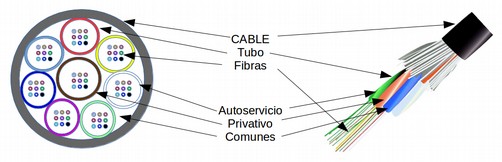 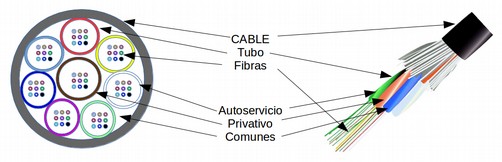 Egitura-unitate minimoaErabilera bakar bati modurik praktikoenean esleitzen zaion unitatea da.Egitura-unitate minimoen adibideak eta haien segidaEgitura-unitate minimoen adibideak eta horietan beste egitura-unitate minimo batzuk txikitik handirako ordenan barne hartzeko modua, segidako unitatea aurrekoan kokatu ahal izateko:Hodi anizkoitzak eta tutu hirukoitzakHodia.Hodi isolatuetanAzpihodi bat jarri badaiteke, azpihodia.Zuntzak tutuetan multzokatuta dauden zuntz optikoko kableetanTutuak,Tutu baten zuntzetan edo zuntz biluzietan (mikrotutuetan haizatutakoak)Zuntza.	Zuntz isolatuanPosible bada zuntz bera uhin-luzera bat baino gehiagotan multiplexatzea, noranzko biko komunikazioa ahalbidetzen duen uhin-luzera parea.Datu-zirkuitu edo sare fisiko bereanZirkuitu fisiko berean zirkuitu edo sare birtual desberdinak (VLAN edo VPN) definituz.Erabilerak eta egitura-unitate minimoak birplanteatzea.Udalak nahiz edozein operadorek egitura-unitate minimoa birplanteatzeko, segidako egitura-unitate bat sartzeko edo erabilera partekatua ezartzeko eska dezakete, arrazoia edozein dela ere: erabilera guztietarako ahalmena gelditzen dela bermatu eta arrazoi horrengatik sarbidea ukatu behar izatea saihesteko; hirigintza-ordenamendua, ikusizko inpaktua edo paisaiarekin zerikusia duten arrazoiengatik; edo efizientzia-maila handiagoa izateko aukera ematen duten teknologia berriak agertu direlako.Birplanteatzeko proposamenak zentzuzkoak izan behar dira, arrazoi objektiboengatik soilik uka daitezke (hala nola 330/2016 Errege Dekretuaren 4. artikuluaren 2. eta 3. puntuetan aurreikusitakoak bezalakoengatik), eta, alderdien artean bestelako akordiorik egon ezean, eskatzailea arduratuko da birplanteatze-prozesuaren kostuaz eta inplementazioaz.Gaininbertsioa edo gaineraikuntzaBeharrezkoa dena baino BBTZAS azpiegitura gehiago hedatzea eta, ondorioz, inbertsioak bikoiztea edo biderkatzea da.Ingelesez «overbuilding» esaten zaio eta, inbertsioak efizientziarik gabe egitearen ondorio bat izateaz gain, baliteke hori egiten duenak lehiakide potentzialen jardueraren bideragarritasuna kaltetzeko asmoa izatea, inbertsioa berreskuratzeko ahalmena gutxitzen duelako. Horrek, luzera, eskaintzaren aniztasuna eta erabiltzaileek operadorea askatasunez aukeratzeko duten eskubidea murrizten ditu.Ordenantza honek inbertsioen efizientzia maximizatu eta, aldi berean, diskriminaziorik gabeko baldintzetan kalitatezko eta askotariko eskaintza bat dagoela bermatu nahi duenez, inbertsioa (osoa edo zati bat) Udaletik edo baliabide publikoekin egiten denean, gaininbertsioak eta gaineraikuntzak saihesten ahaleginduko gara.